當時列強用甚麼方法在中國競逐利益？根據1898年簽定的《展拓香港界址專條》，完成以下表格。　《展拓香港界址專條》在哪一年租約期滿？　　　　　　　　　　延伸閱讀　《圖說近代：列強瓜分危機》　
　　　　　　　　https://chiculture.org.hk/tc/photo-story/1608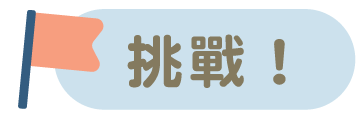 觀看短片《列強瓜分中國及新界租借》(第15集)，回答以下問題。觀看短片《列強瓜分中國及新界租借》(第15集)，回答以下問題。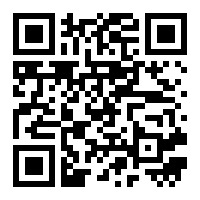 清末時，列強想瓜分中國以掠奪利益。在以下的漫畫中，三種動物分別代表哪個國家？寫在________上。______________________________________________________________________________清末時，列強想瓜分中國以掠奪利益。在以下的漫畫中，三種動物分別代表哪個國家？寫在________上。______________________________________________________________________________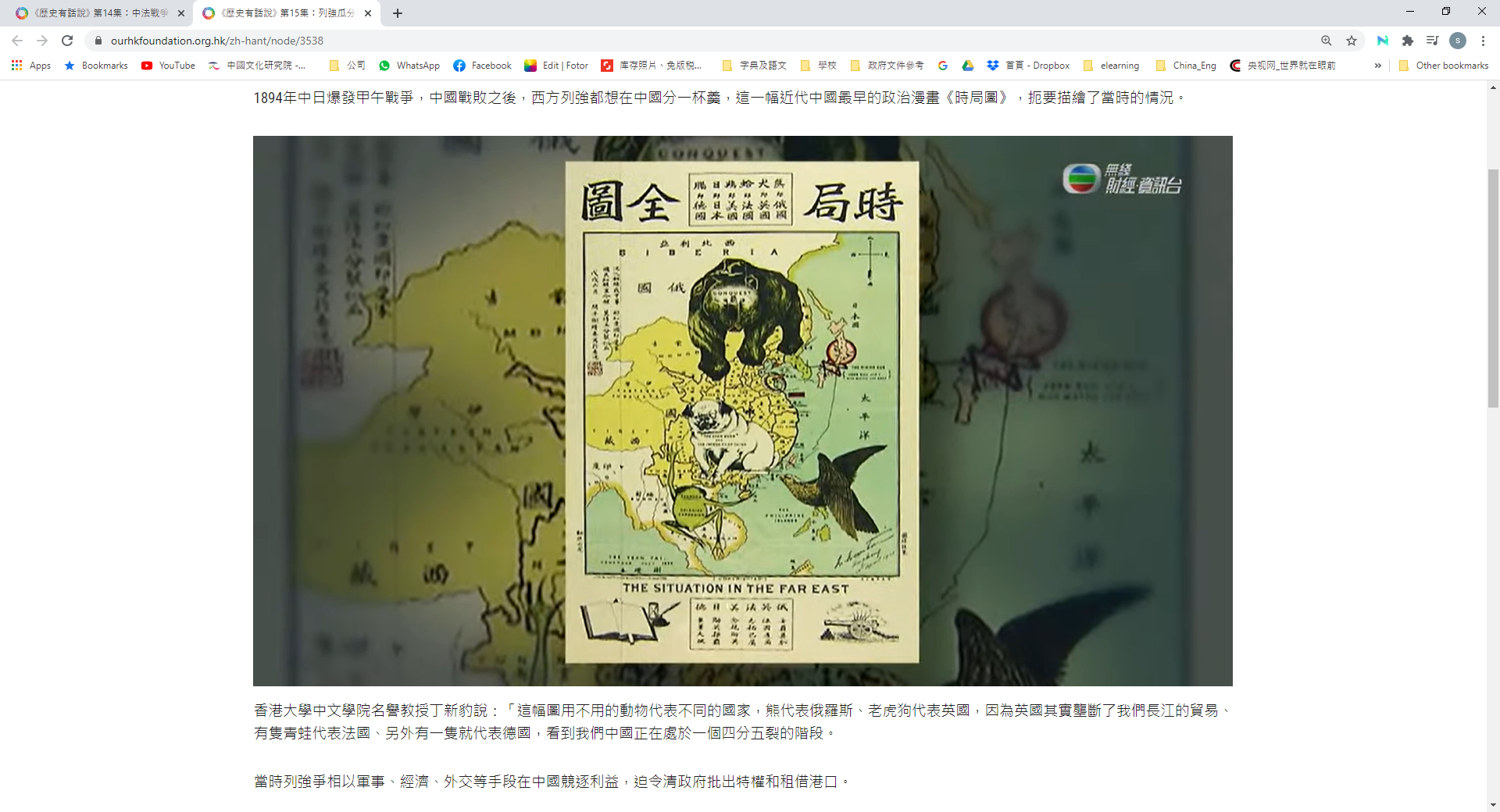 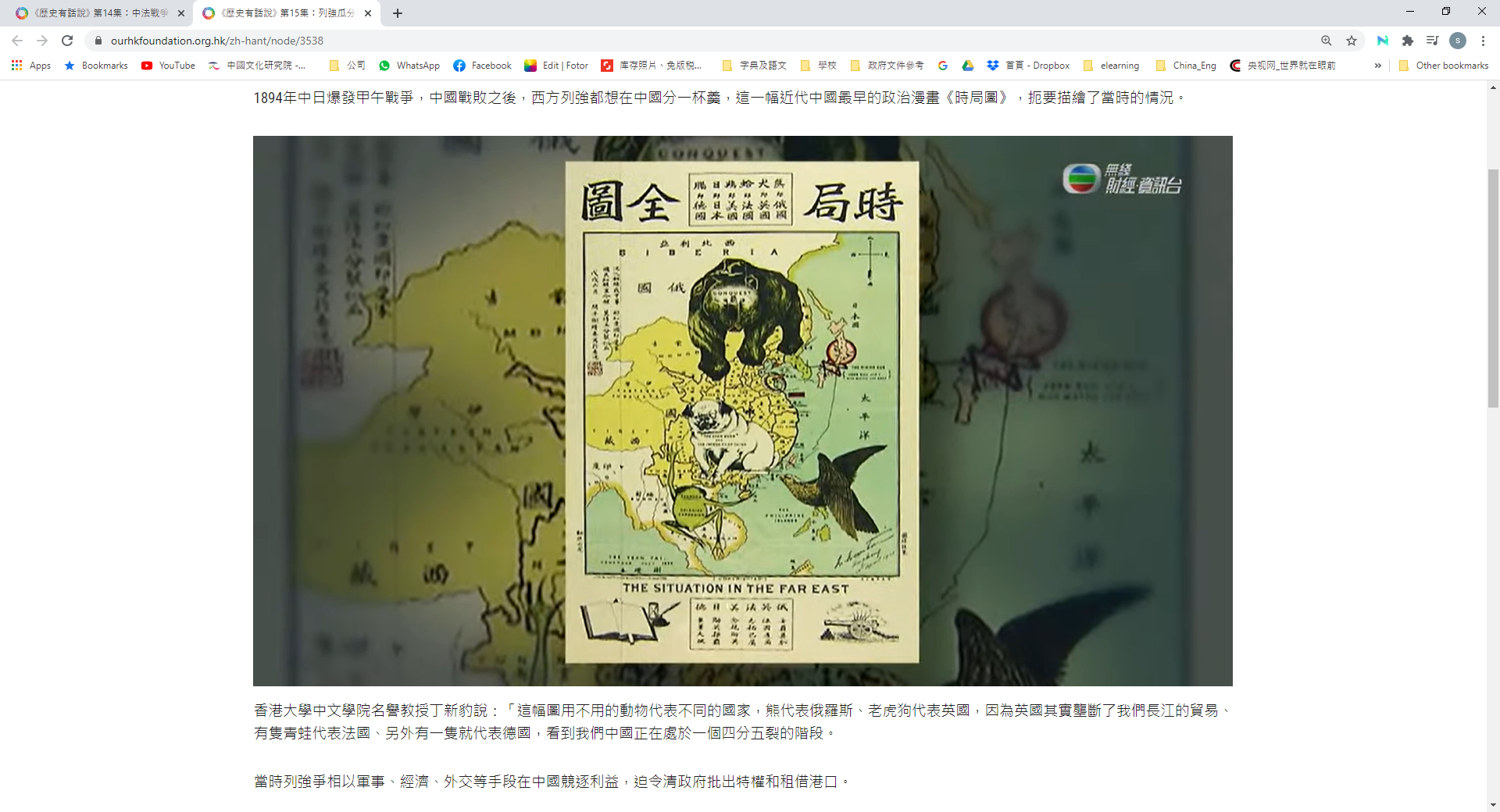 《展拓香港界址專條》《展拓香港界址專條》簽署年份__________________年簽署雙方中國和英國條款英國向中國______________________「新界」。「新界」所指的地方包括：＿＿＿＿＿＿＿＿＿＿＿＿＿＿＿＿＿＿＿＿＿＿＿＿＿＿英國對「新界」的管治期限為＿＿＿＿＿＿＿＿年。